MINISTERE DES MINES,                                                                             REPUBLIQUE DU MALI                                                                                        DE L’ENERGIE ET DE L’EAU                                                                   UN PEUPLE- UN BUT-UNE FOI                               ----------000--------                                                                                                ----------000--------      SECRETARIAT GENERAL                                                                                              ----------000--------SECRETARIAT PERMANENT ITIE-MALI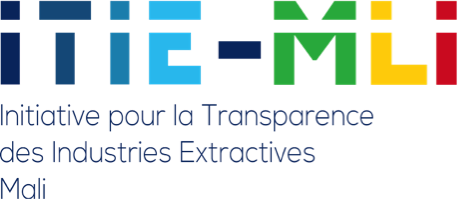 COMPTE RENDU DE LA PREMIERE SESSION ORDINAIREDU COMITE DE PILOTAGE ITIE-MALI AU TITRE DE L’ANNEE  2022Date et lieu : le 22 février 2022 à la DNGML’An Deux Mille Vingt-deux et le mardi vingt-deux  février à 10h, s’est tenue dans la salle de réunion de la Direction Nationale de la Géologie et des Mines (DNGM), la première  session ordinaire du Comité de Pilotage de l’ITIE-Mali au titre de l’année 2022.La rencontre était présidée par M. Lamine Alexis  DEMBELE, Chef de cabinet au Ministère des Mines, de l’Energie et de l’Eau représentant de monsieur le ministre, Président du Comité de Pilotage de l’ITIE-Mali. Était inscrits à l’ordre du jour :Examen et validation du projet de rapport ITIE 2019 ;Divers.Ouverture de la séance :Après avoir vérifié que le quorum est largement atteint et la présentation des consultants,  le Président a ouvert la séance en souhaitant la bienvenue à tous ceux qui ont effectué le déplacement au nom du président du Comité de Pilotage qui lui a donné l’insigne de présider la première session de l’année.Analyse des points inscrits à l’ordre du jour : Les membres du Comité de Pilotage ont analysé successivement les points suivants :    2.1. Examen et validation du projet de rapport ITIE 2019 : Le cabinet retenu selon la procédure de sélection de la Banque mondiale (PYRAMIS et MAZARS) pour élaborer le rapport ITIE 2019, a fait une brève présentation du rapport.Sa présentation s’est accentuée sur des axes suivants : Rappel des objectifs du rapport, limitations, aperçu des activités de l’ITIE au Mali 2019, Rappel de l’approche méthodologique, Cadre institutionnel du secteur minier et des hydrocarbures, Situation des titres miniers au 31 décembre 2019, Divulgation des contrats, Production, Exportations, Travaux de conciliation, Dépenses sociales et économiques, Constats et recommandationsCette présentation du cabinet a été suivie de la présentation des observations réalisées par la Commission Ad hoc chargée de la validation du Mali  issues de l’analyse du projet dudit rapport. Ces observations ont porté sur la forme et le fond du document. Les observations de forme se rapportent sur :Revoir la date d’adhésion du Mali à l’ITIE ;Ordonner les sigles ;Renseigner la source des tableaux, des graphiques….Les sections  doivent résumer les données collectées ou traitées et renvoyer le lecteur aux annexes ;Actualiser le décret institutionnel de l’ITIE à la page 15.Les observations de fond :Ces observations concernent des pages 35 à 110 du rapport. Octroi des titres miniersNous demandons de justifier les critères de  choix de l’échantillonnage  (05/ 227 titres octroyés) ;Quelle recommandation proposez-vous au comité de pilotage suite aux insuffisances constatées dans le transfert des titres miniers ? Cette recommandation doit contribuer à améliorer les procédures d’octroi et transfert des titres miniers.  Contribution par secteur aux revenus globaux du secteur extractifPréciser si les paiements des sous-traitants sont inclus.Répartition des revenus extractifs par catégorieNous demandons de revoir la part des sous-traitants estimée à 9 milliards CFA. Nous la trouvons moins significative  comparativement aux exercices précédents.Revenus par sociétéNous demandons de situer le top 5 des sociétés extractives contributrices au budget de l’Etat. (Idem pour les régies et les flux).Contribution du secteur extractif au PIBPour les besoins de détermination du PIB, nous demandons de se référer à l’annuaire statistique de la CPS secteur mines et énergie qui a déterminé la part du secteur extractif dans le PIB à 9,6 %.Contribution à l’emploiLe ratio sur la contribution  du secteur extractif  aux emplois n’est pas déterminé.Nous demandons la détermination de ce ratio sur la base des effectifs d’emplois communiqués par les sociétés extractives par rapport aux emplois nationaux dont la source provient de l’ONEF. Nous demandons également de remplacer le tableau N°52 par les emplois communiqués par les sociétés extractives.Dépenses sociales Nous demandons de distinguer les dépenses sociales volontaires de celles obligatoires ;Nous demandons de préciser la nature des biens et services dans le cadre des transactions avec les fournisseurs. Ecarts  sur les quantités d’or raffinéesClarifier le concept certificat de raffinage d’or brut et l’analyse des échantillons.Revoir le tableau 53Suivi des recommandationsNous demandons la précision sur l’entité étatique ayant déclaré unilatéralement les paiements des  sous-traitants ayant réalisé des transactions à hauteur de de 72 507 718 898 FCFASeules la DGE et la DGD parmi les entités étatiques retenues sont habilitées à déclarer unilatéralement les paiements des sous-traitants.En plus des observations de la Commission Ad hoc chargée de la validation du Mali        beaucoup d’autres ont été formé dans la salle aux quelles le cabinet a apporté des réponses et les préoccupations formulées par le Comité de Pilotage seront prises en charge dans le rapport. Par ailleurs le cabinet a promis de travailler  avec la commission afin de prendre toutes les observations dans le rapport final. En définitive le comité de pilotage a validé le rapport ITIE 2019 sous réserve de la prise en compte des observations formulées. Divers Sur ce point les informations suivantes ont été partagées :La Lettre N° 02453/ MMEE –SG du 16 décembre 2021 de la demande de prolongation de trois(3) mois du délai de la validation du Mali sur la base de la Norme ITIE 2019 et la publication du Rapport final ITIE-Mali 2019 a été  acceptée par l’ITIE international. La première session du comité de supervision est prévue pour ce 15 mars 2022.III Recommandations :  Les recommandations suivantes ont été formulées par le comité de Pilotage Proroger le délai du dépôt du rapport final d’une semaineExhorter les régies de l’Etat de fournit les éléments d’ici le mardi 1ère mars 2022.L’ordre du jour étant épuisé, le président de séance a clôturé les travaux à 13h15 en remerciant les uns et les autres pour leur contribution de qualité.Le Rapporteur                                                                          Le Président de séanceSecrétaire Permanent                                                                  Chef de CabinetITIE-Mali                                                                     Ministère des Mines, de l’Energie                                                                                                                      et de l’Eau   Samou SIDIBE                                                                          Lamine Alexis DEMBELE                                                                                                      Chevalier de l’Ordre National